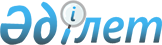 О внесении изменений в Решение Коллегии Евразийской экономической комиссии от 16 октября 2018 г. № 158Решение Коллегии Евразийской экономической комиссии от 16 апреля 2020 года № 49.
      В соответствии с пунктом 6 статьи 112 Таможенного кодекса Евразийского экономического союза Коллегия Евразийской экономической комиссии решила:     
      1. Внести в Решение Коллегии Евразийской экономической комиссии от 16 октября 2018 г. № 158 "О таможенном декларировании товаров для личного пользования, доставляемых перевозчиком в качестве экспресс-груза, с использованием пассажирской таможенной декларации" изменения согласно приложению.  
      2. Настоящее Решение вступает в силу с 1 апреля 2021 г.
      Сноска. Пункт 2 с изменением, внесенным Решением Коллегии Евразийской экономической комиссии от 24.11.2020 № 155 (вступает в силу по истечении 30 календарных дней с даты его официального опубликования).

 ИЗМЕНЕНИЯ,     
вносимые в Решение Коллегии Евразийской экономической комиссии от 16 октября 2018 г. № 158     
      1. В преамбуле после слов "статьи 109" дополнить словами ", пунктом 6 статьи 112".
      2. Пункт 1 дополнить абзацами следующего содержания:
      "форму корректировки пассажирской таможенной декларации для экспресс-грузов;
      Порядок заполнения корректировки пассажирской таможенной декларации для экспресс-грузов.".
      3. Дополнить формой корректировки пассажирской таможенной декларации для экспресс-грузов следующего содержания:
      4. Дополнить Порядком заполнения корректировки пассажирской таможенной декларации для экспресс-грузов следующего содержания:  ПОРЯДОК
заполнения корректировки пассажирской таможенной декларации для экспресс-грузов
      1. Настоящий Порядок определяет правила заполнения корректировки пассажирской таможенной декларации для экспресс-грузов (далее – КПТДЭГ) в виде электронного документа и в виде документа на бумажном носителе, используемой при изменении (дополнении) сведений, заявленных в пассажирской таможенной декларации для экспресс-грузов (далее – ПТДЭГ), и сведений в электронном виде ПТДЭГ на бумажном носителе.
      2. КПТДЭГ в виде электронного документа заполняется в соответствии со структурой, определяемой Евразийской экономической комиссией.
      КПТДЭГ в виде документа на бумажном носителе заполняется по форме, утвержденной Решением Коллегии Евразийской экономической комиссии от 16 октября 2018 г. № 158.
      3. При заполнении КПТДЭГ применяются справочники и классификаторы, входящие в состав ресурсов единой системы нормативно-справочной информации Евразийского экономического союза (далее – Союз), а также справочники и классификаторы, используемые для таможенных целей, формируемые и подлежащие применению в соответствии с законодательством государств – членов Союза (далее – государства-члены).
      4. Для целей настоящего Порядка под графой понимается реквизит (реквизиты) структуры КПТДЭГ в виде электронного документа или структурная единица формы КПТДЭГ в виде документа на бумажном носителе, которая может включать в себя подразделы, колонки (столбцы), строки, элементы. В соответствии с настоящим Порядком в одной графе указываются сведения, объединенные по одному признаку.
      5. КПТДЭГ в виде электронного документа может содержать сведения технического характера, необходимые для автоматизированной обработки КПТДЭГ. Такие сведения формируются информационной системой. Состав указанных сведений определяется в структуре КПТДЭГ в виде электронного документа.
      Сведения технического характера не отображаются при распечатывании бумажной копии КПТДЭГ в виде электронного документа.
      6. Количество заполняемых экземпляров КПТДЭГ в виде документа на бумажном носителе и порядок их распределения соответствуют количеству экземпляров ПТДЭГ и порядку их распределения, установленным Порядком заполнения пассажирской таможенной декларации для экспресс-грузов, утвержденным Решением Коллегии Евразийского экономического союза от 28 августа 2018 г. № 158 (далее – Порядок заполнения ПТДЭГ).
      7. КПТДЭГ заполняется в отношении заявленных в ПТДЭГ товаров, сведения о которых изменяются (дополняются).
      Графы КПТДЭГ заполняются в соответствии с правилами заполнения граф ПТДЭГ, установленными Порядком заполнения ПТДЭГ, за исключением отдельных граф КПТДЭГ, правила заполнения которых установлены настоящим Порядком.
      8. КПТДЭГ в виде документа на бумажном носителе заполняется строчными буквами с использованием печатающих устройств и не должна содержать подчисток, помарок и исправлений.
      9. Графы "Отправитель (по общей накладной)", "Получатель (по общей накладной)", "A", "КПТДЭГ", "Особенность", "Предшествующий документ", "Кол-во листов" располагаются на первом листе КПТДЭГ в виде документа на бумажном носителе.
      В случае если при заполнении КПТДЭГ в виде документа на бумажном носителе недостаточно места для указания сведений в графах "Общие сведения", "Сведения о товарах", "Сведения о документах", "Код изменений", строках "Всего по индивидуальной накладной (общий вес брутто, стоимость в валюте государства-члена)" и "Всего по пассажирской таможенной декларации для экспресс-грузов (общий вес брутто, стоимость в валюте государства-члена)", такие сведения указываются на втором и последующих листах бумаги формата A4, которые являются неотъемлемой частью КПТДЭГ в виде документа на бумажном носителе.
      При заполнении второго и последующих листов КПТДЭГ в виде документа на бумажном носителе:
      все листы (кроме первого) должны быть пронумерованы (номер проставляется по центру верхнего поля листа);
      каждый лист в правом нижнем углу подписывается лицом, заполнившим КПТДЭГ, и удостоверяется путем проставления печати таможенного представителя, если КПТДЭГ заполняется таможенным представителем и в соответствии с законодательством государства-члена таможенный представитель должен иметь печать, либо личной номерной печати должностного лица таможенного органа, если КПТДЭГ заполняется должностным лицом таможенного органа.
      Графы "Сведения о лице, заполнившем КПТДЭГ, дата", "C" и "D" располагаются на оборотной стороне последнего листа КПТДЭГ в виде документа на бумажном носителе.
      10. В обязательном порядке заполняются графы "Отправитель (по общей накладной)" (для товаров, вывозимых с таможенной территории Союза), "Получатель (по общей накладной)" (для товаров, ввозимых на таможенную территорию Союза), "A", "КПТДЭГ" (для КПТДЭГ в виде электронного документа), "Особенность" (если графа была заполнена в ПТДЭГ), "Кол-во листов" (для КПТДЭГ в виде документа на бумажном носителе), колонки 1 и 3 графы "Общие сведения" (для Республики Беларусь), "Сведения о лице, заполнившем КПТДЭГ, дата" (за исключением случая, когда КПТДЭГ заполняется должностным лицом таможенного органа) и "D", а также графы КПТДЭГ, соответствующие графам ПТДЭГ, в которые вносятся изменения (дополнения).
      При внесении изменений (дополнений) в сведения, заявленные в колонках 4 и (или) 5 графы "Общие сведения" ПТДЭГ, в КПТДЭГ также заполняются колонки 1 и 3 графы "Общие сведения".
      При внесении изменений (дополнений) в сведения, заявленные в графах ПТДЭГ "Сведения о товарах", "Сведения о документах" хотя бы по одному товару в рамках одной индивидуальной накладной, а также в строке "Всего по индивидуальной накладной (общий вес брутто, стоимость в валюте государства-члена)" в КПТДЭГ с учетом этих изменений (дополнений) указываются все сведения по индивидуальной накладной, подлежащие указанию в графах "Общие сведения", "Сведения о товарах", "Сведения о документах", "Код изменений", в строке "Всего по индивидуальной накладной (общий вес брутто, стоимость в валюте государства-члена)", а также в строке "Всего по пассажирской таможенной декларации для экспресс-грузов (общий вес брутто, стоимость в валюте государства-члена)" (если вносимые изменения (дополнения) влекут за собой изменение (дополнение) сведений, подлежащих указанию в этой строке).
      При внесении в сведения, заявленные в ПТДЭГ в строке "Всего по пассажирской таможенной декларации для экспресс-грузов (общий вес брутто, стоимость в валюте государства-члена)", изменений (дополнений), не связанных с изменением (дополнением) иных сведений, заявленных в ПТДЭГ, в КПТДЭГ заполняются сведения, подлежащие указанию в этой строке, с учетом вносимых изменений (дополнений), и сведения по всем индивидуальным накладным, подлежащие указанию в графах "Общие сведения", "Сведения о товарах", "Сведения о документах", "Код изменений" и в строке "Всего по индивидуальной накладной (общий вес брутто, стоимость в валюте государства-члена)".
      11. Графа "КПТДЭГ" заполняется в следующем порядке.
      Левый подраздел графы заполняется в соответствии с правилами заполнения графы "ПТДЭГ", установленными Порядком заполнения ПТДЭГ.
      При заполнении КПТДЭГ в виде электронного документа в реквизите структуры КПТДЭГ, соответствующем правому подразделу графы "КПТДЭГ", указывается аббревиатура "ЭД". При заполнении КПТДЭГ в виде документа на бумажном носителе правый подраздел графы не заполняется.
      12. Графа "Кол-во листов" заполняется в следующем порядке.
      При заполнении КПТДЭГ в виде электронного документа графа не заполняется. При заполнении КПТДЭГ в виде документа на бумажном носителе в графе указывается общее количество листов КПТДЭГ.
      13. Графа "Сведения о товарах" заполняется в следующем порядке.
      В колонке 6 проставляется порядковый номер товара, указанный в колонке 6 графы "Сведения о товарах" ПТДЭГ.
      Если в результате изменения (дополнения) сведений, указанных в ПТДЭГ, в рамках индивидуальной накладной количество товаров увеличивается, то в отношении товара, ранее не указанного в ПТДЭГ, проставляется порядковый номер, следующий за порядковым номером последнего товара, заявленного в ПТДЭГ, и через знак разделителя "/" порядковый номер, следующий за порядковым номером последнего товара, заявленного в ПТДЭГ в рамках индивидуальной накладной.
      Если в результате изменения (дополнения) сведений, указанных в ПТДЭГ, в рамках индивидуальной накладной количество товаров уменьшается, то в отношении товара, сведения о котором исключаются, проставляется порядковый номер этого товара в соответствии с ПТДЭГ и через знак разделителя "/" цифра "0".
      Колонка 7 заполняется в соответствии с правилами заполнения графы "Сведения о товарах" ПТДЭГ, установленными Порядком заполнения ПТДЭГ, с учетом вносимых изменений (дополнений).
      Колонка 8 заполняется в соответствии с правилами заполнения графы "Сведения о товарах" ПТДЭГ, установленными Порядком заполнения ПТДЭГ, с учетом вносимых изменений (дополнений), а в случаях, предусмотренных Таможенным кодексом Евразийского экономического союза, когда для целей исчисления таможенных платежей допускается определение кода товара в соответствии с единой Товарной номенклатурой внешнеэкономической деятельности Евразийского экономического союза (далее – ТН ВЭД ЕАЭС) на уровне не менее первых 4 знаков, указывается определенный таможенным органом код товара в соответствии с ТН ВЭД ЕАЭС на уровне не менее первых 4 знаков.
      Колонки 9 – 12 заполняются в соответствии с правилами заполнения графы "Сведения о товарах" ПТДЭГ, установленными Порядком заполнения ПТДЭГ, с учетом вносимых изменений (дополнений).
      14. Графа "Сведения о документах" заполняется в следующем порядке.
      В графе указываются сведения в соответствии с правилами заполнения графы "Сведения о документах" ПТДЭГ, установленными Порядком заполнения ПТДЭГ, с учетом вносимых изменений (дополнений), а также сведения о документах, подтверждающих вносимые изменения (дополнения).
      15. Графа "Код изменений" заполняется в следующем порядке.
      Графа заполняется в отношении тех товаров, в сведения о которых вносятся изменения (дополнения), а также в графе заполняются строки "Всего по индивидуальной накладной (общий вес брутто, стоимость в валюте государства-члена)" и "Всего по пассажирской таможенной декларации для экспресс-грузов (общий вес брутто, стоимость в валюте государства-члена)", если такие строки в КПТДЭГ подлежат заполнению в соответствии с пунктом 10 настоящего Порядка.
      В графе указывается 7-значный цифровой код, сформированный по следующей схеме:
      Х / Х / Х / Х / Х / Х / Х ,
       2 3 4 5 6 7 
      где:
      элемент 1 – этап внесения изменений (дополнений) в сведения, заявленные в ПТДЭГ:
      0 – до выпуска товаров;
      1 – после выпуска товаров;
      элемент 2 – обстоятельства, послужившие основанием для внесения изменений (дополнений) в сведения, заявленные в ПТДЭГ:
      0 – по инициативе таможенного представителя;
      1 – в результате проверки таможенных, иных документов и (или) сведений, начатой после выпуска товаров;
      2 – в результате проверки таможенных, иных документов и (или) сведений, начатой до выпуска товаров;
      3 – в результате рассмотрения жалоб на решения, действия (бездействие) таможенных органов и их должностных лиц;
      4 – в результате камеральной таможенной проверки;
      5 – в результате выездной таможенной проверки;
      6 – в результате вступления в силу решения судебного органа государства-члена;
      элемент 3 – изменение (дополнение) сведений, заявленных в ПТДЭГ, о количестве (весе) товаров:
      0 – изменения (дополнения) отсутствуют;
      1 – сведения изменены (дополнены);
      элемент 4 – изменение кода товара в соответствии с ТН ВЭД ЕАЭС:
      0 – изменения отсутствуют;
      1 – сведения изменены (дополнены);
      элемент 5 – изменение (дополнение) сведений, указанных в ПТДЭГ, о стоимости товара:
      0 – изменения (дополнения) отсутствуют;
      1 – сведения изменены (дополнены);
      элемент 6 – изменение (дополнение) сведений, заявленных в ПТДЭГ, влекущих за собой изменение (дополнение) сведений об исчислении таможенных платежей:
      0 – изменения (дополнения) отсутствуют;
      1 – изменение (дополнение) сведений влечет за собой изменение (дополнение) сведений об исчислении таможенных платежей;
      элемент 7 – изменение (дополнение) иных сведений, указанных в ПТДЭГ:
      0 – изменения (дополнения) отсутствуют;
      1 – сведения изменены (дополнены) (за исключением случаев, указанных под кодами 2 и 3 данного элемента);
      2 – увеличение общего числа декларируемых товаров (добавление товара);
      3 – уменьшение общего числа декларируемых товаров (исключение товара).
      Все элементы кода указываются через знак разделителя "/", пробелы между элементами не допускаются.
      16. Графа "Сведения о лице, заполнившем КПТДЭГ, дата" содержит сведения о лице, заполнившем КПТДЭГ, и дату заполнения КПТДЭГ, указываемые в соответствии с правилами заполнения графы "Сведения о лице, заполнившем ПТДЭГ, дата", установленными Порядком заполнения ПТДЭГ.
      17. Графа "А" заполняется в следующем порядке.
      В графе указывается регистрационный номер КПТДЭГ, сформированный по следующей схеме:
      ХХХХХХХХ/ХХХХХХ/ХХХХХХХ/ ХX ,
       1 2
      где:
      элемент 1 – регистрационный номер ПТДЭГ, сведения в которой изменяются (дополняются);
      элемент 2 – порядковый номер КПТДЭГ в отношении ПТДЭГ, сведения в которой изменяются (дополняются) (начиная с номера "01" для первой КПТДЭГ, изменяющей (дополняющей) ПТДЭГ).
      Под регистрационным номером КПТДЭГ в виде документа на бумажном носителе должностным лицом таможенного органа указывается дата, а в случае изменения (дополнения) сведений до выпуска товаров указывается также время подачи таможенным представителем обращения о внесении изменений (дополнений) в сведения, заявленные в ПТДЭГ, либо дата подачи КПТДЭГ в случае, если такое обращение не требуется.
      При подаче КПТДЭГ в виде документа на бумажном носителе сведения, указанные в графе, заверяются подписью должностного лица таможенного органа, зарегистрировавшего КПТДЭГ, с проставлением оттиска личной номерной печати.
      18. Графа "D" заполняется в следующем порядке.
      Информация о внесении изменений (дополнений) в сведения, заявленные в ПТДЭГ, указывается в виде отметки: "Скорректированы графы (колонки, строки): ________" (с указанием номера индивидуальной накладной, порядкового номера товара, графы (колонки, строки) ПТДЭГ.". ФОРМА
корректировки пассажирской таможенной декларации для экспресс-грузов      

      _____________

      1 Декларант при вывозе товаров с таможенной территории Евразийского экономического союза.

      2 Декларант при ввозе товаров на таможенную территорию Евразийского экономического союза.".


					© 2012. РГП на ПХВ «Институт законодательства и правовой информации Республики Казахстан» Министерства юстиции Республики Казахстан
				
      Председатель Коллегии   
Евразийской экономической комиссии

М. Мясникович  
ПРИЛОЖЕНИЕ 
к Решению Коллегии 
Евразийской экономической  
комиссии 
 от 16 апреля 2020 г. № 49  "УТВЕРЖДЕН
Решением Коллегии
Евразийской экономической 
комиссии
от 16 октября 2018 г. № 158 "УТВЕРЖДЕНА    
Решением Коллегии    
Евразийской экономической    
комиссии    
от 16 октября 2018 г. № 158    
Корректировка пассажирской таможенной декларации для экспресс-грузов
Корректировка пассажирской таможенной декларации для экспресс-грузов
Корректировка пассажирской таможенной декларации для экспресс-грузов
Корректировка пассажирской таможенной декларации для экспресс-грузов
Корректировка пассажирской таможенной декларации для экспресс-грузов
Корректировка пассажирской таможенной декларации для экспресс-грузов
Корректировка пассажирской таможенной декларации для экспресс-грузов
Корректировка пассажирской таможенной декларации для экспресс-грузов
Корректировка пассажирской таможенной декларации для экспресс-грузов
Корректировка пассажирской таможенной декларации для экспресс-грузов
Корректировка пассажирской таможенной декларации для экспресс-грузов
Корректировка пассажирской таможенной декларации для экспресс-грузов
Корректировка пассажирской таможенной декларации для экспресс-грузов
Корректировка пассажирской таможенной декларации для экспресс-грузов
Корректировка пассажирской таможенной декларации для экспресс-грузов
Корректировка пассажирской таможенной декларации для экспресс-грузов
Корректировка пассажирской таможенной декларации для экспресс-грузов
Корректировка пассажирской таможенной декларации для экспресс-грузов
Корректировка пассажирской таможенной декларации для экспресс-грузов
Отправитель (по общей накладной)
Отправитель (по общей накладной)
Отправитель (по общей накладной)
Отправитель (по общей накладной)
Отправитель (по общей накладной)
Получатель (по общей накладной)
Получатель (по общей накладной)
Получатель (по общей накладной)
Получатель (по общей накладной)
Получатель (по общей накладной)
A
A
A
A
A
A
КПТДЭГ
Особенность
Особенность
Отправитель (по общей накладной)
Отправитель (по общей накладной)
Отправитель (по общей накладной)
Отправитель (по общей накладной)
Отправитель (по общей накладной)
Получатель (по общей накладной)
Получатель (по общей накладной)
Получатель (по общей накладной)
Получатель (по общей накладной)
Получатель (по общей накладной)
Предшествующий документ
Предшествующий документ
Предшествующий документ
Предшествующий документ
Предшествующий документ
Предшествующий документ
Кол-во листов
Кол-во листов
Кол-во листов
Общие сведения
Общие сведения
Общие сведения
Общие сведения
Общие сведения
Сведения о товарах
Сведения о товарах
Сведения о товарах
Сведения о товарах
Сведения о товарах
Сведения о товарах
Сведения о товарах
Сведения о товарах
Сведения о документах
Сведения о документах
Сведения о документах
Код изменений
Код изменений
Код изменений
№ 
п/п
Общая

накладная
Инд. накладная
Инд.

отправитель1
Инд.

получатель2
№ 
п/п
Наименование
Код

ТН ВЭД

ЕАЭС
Кол-во
Вес брутто
Вес брутто
Валюта,
стоимость
Валюта, стоимость 
в валюте государства-члена
Код,

признак
Код,

признак
Дата,

номер
Код изменений
Код изменений
Код изменений
1
2
3
4
5
6
7
8
9
10
10
11
12
13
13
14
Код изменений
Код изменений
Код изменений
1
1
1
Всего по индивидуальной накладной (общий вес брутто, стоимость в валюте государства-члена)
Всего по индивидуальной накладной (общий вес брутто, стоимость в валюте государства-члена)
Всего по индивидуальной накладной (общий вес брутто, стоимость в валюте государства-члена)
Всего по индивидуальной накладной (общий вес брутто, стоимость в валюте государства-члена)
Всего по индивидуальной накладной (общий вес брутто, стоимость в валюте государства-члена)
Всего по индивидуальной накладной (общий вес брутто, стоимость в валюте государства-члена)
Всего по индивидуальной накладной (общий вес брутто, стоимость в валюте государства-члена)
Всего по индивидуальной накладной (общий вес брутто, стоимость в валюте государства-члена)
2
2
2
Всего по индивидуальной накладной (общий вес брутто, стоимость в валюте государства-члена)
Всего по индивидуальной накладной (общий вес брутто, стоимость в валюте государства-члена)
Всего по индивидуальной накладной (общий вес брутто, стоимость в валюте государства-члена)
Всего по индивидуальной накладной (общий вес брутто, стоимость в валюте государства-члена)
Всего по индивидуальной накладной (общий вес брутто, стоимость в валюте государства-члена)
Всего по индивидуальной накладной (общий вес брутто, стоимость в валюте государства-члена)
Всего по индивидуальной накладной (общий вес брутто, стоимость в валюте государства-члена)
Всего по индивидуальной накладной (общий вес брутто, стоимость в валюте государства-члена)
…
…
…
Всего по индивидуальной накладной (общий вес брутто, стоимость в валюте государства-члена)
Всего по индивидуальной накладной (общий вес брутто, стоимость в валюте государства-члена)
Всего по индивидуальной накладной (общий вес брутто, стоимость в валюте государства-члена)
Всего по индивидуальной накладной (общий вес брутто, стоимость в валюте государства-члена)
Всего по индивидуальной накладной (общий вес брутто, стоимость в валюте государства-члена)
Всего по индивидуальной накладной (общий вес брутто, стоимость в валюте государства-члена)
Всего по индивидуальной накладной (общий вес брутто, стоимость в валюте государства-члена)
Всего по индивидуальной накладной (общий вес брутто, стоимость в валюте государства-члена)
…
…
…
Всего по индивидуальной накладной (общий вес брутто, стоимость в валюте государства-члена)
Всего по индивидуальной накладной (общий вес брутто, стоимость в валюте государства-члена)
Всего по индивидуальной накладной (общий вес брутто, стоимость в валюте государства-члена)
Всего по индивидуальной накладной (общий вес брутто, стоимость в валюте государства-члена)
Всего по индивидуальной накладной (общий вес брутто, стоимость в валюте государства-члена)
Всего по индивидуальной накладной (общий вес брутто, стоимость в валюте государства-члена)
Всего по индивидуальной накладной (общий вес брутто, стоимость в валюте государства-члена)
Всего по индивидуальной накладной (общий вес брутто, стоимость в валюте государства-члена)
Всего по пассажирской таможенной декларации для экспресс-грузов

(общий вес брутто, стоимость в валюте государства-члена)
Всего по пассажирской таможенной декларации для экспресс-грузов

(общий вес брутто, стоимость в валюте государства-члена)
Всего по пассажирской таможенной декларации для экспресс-грузов

(общий вес брутто, стоимость в валюте государства-члена)
Всего по пассажирской таможенной декларации для экспресс-грузов

(общий вес брутто, стоимость в валюте государства-члена)
Всего по пассажирской таможенной декларации для экспресс-грузов

(общий вес брутто, стоимость в валюте государства-члена)
Всего по пассажирской таможенной декларации для экспресс-грузов

(общий вес брутто, стоимость в валюте государства-члена)
Всего по пассажирской таможенной декларации для экспресс-грузов

(общий вес брутто, стоимость в валюте государства-члена)
Всего по пассажирской таможенной декларации для экспресс-грузов

(общий вес брутто, стоимость в валюте государства-члена)
Всего по пассажирской таможенной декларации для экспресс-грузов

(общий вес брутто, стоимость в валюте государства-члена)
Сведения о лице, заполнившем КПТДЭГ, дата
Сведения о лице, заполнившем КПТДЭГ, дата
C
Сведения о лице, заполнившем КПТДЭГ, дата
C
D